					matemática – reta 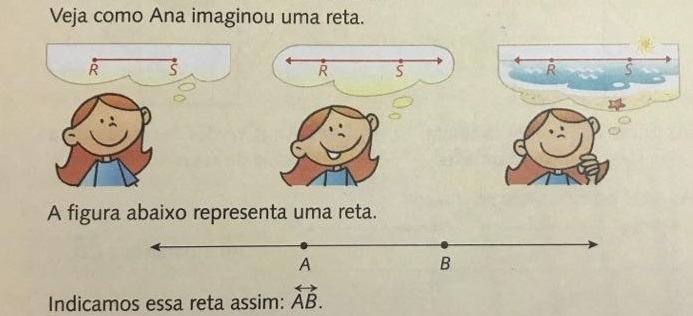 Responda:Como Ana imaginou uma reta? A partir de quê? ______________________________________________________________________________________________________________________________________________________________________________________________________________________________E você, como imagina uma reta?______________________________________________________________________________________________________________________________________________________________________________________________________________________________Você percebeu que em seu último pensamento, Ana pensou na linha do horizonte? Agora, observe e pense na linha do horizonte! Ao olhar a linha do horizonte vê-se uma reta! Explique por que a linha do horizonte é uma reta e não um segmento de reta. ____________________________________________________________________________________________________________________________________________________________________________________________________________________________________________________________________________________________________________________________________________________________________________________________________________________________________________________________